IPO ZTP (preizkus primernosti psa za vzrejo)Izpit za službene športne pse IPO ZTP delimo na: Disciplino A Disciplino B Disciplino C Pogoji za udeležbo: Na dan preizkušnje oz. izpita mora pes dopolniti 18 mesecev. Izjeme niso dovoljene. Pogoj za opravljanje tega preizkusa je uspešno opravljen izpit BH/VT po nacionalnih pravilih državne organizacije. DISCIPLINA »A« SLEDENJE Vodnikova sledNajmanj 300 korakovNajmanj 20 minut stara sledČas iskanja 15 minut3 stranice2 kota (cca 90 stopinj)2 predmeta, ki pripadata vodniku1. predmet odloži po najmanj 100 korakih na 1. ali 2. stranici, vendar ne v predelu 20 korakov pred ali po kotu2. predmet odloži na koncu slediPredmeti morajo biti iz različnih materialov (les, tekstil, usnje…), ki ne smejo bistveno odstopati od tal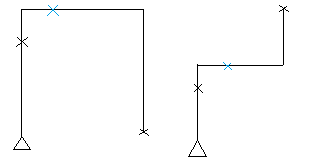 DISCIPLINA«B«POSLUŠNOSTSestava discipline:Vodljivost na povodcuIz osnovnega položaja mora pes na vodnikovo slušno povelje »poleg« pozorno in z veseljem slediti vodniku, ter pri tem ostati s plečko vselej v višini kolena na vodnikovi levi strani. Povodec pri tem ne sme biti napet. Ob začetku vaje gre vodnik s svojim psom 50 korakov naravnost, po obratu levo okrog in po nadaljnjih 10 do 15 korakih pa mora prikazati tek in počasno gibanje (vsako najmanj po 10 korakov). Nato je treba v normalnem koraku izvesti najmanj dva zavoja v desno, en zavoj v levo, dva obrata ter ustavljanje z usedanjem po drugem obratu.Medtem ko se vodnik s psom giblje po prvi ravni liniji, je treba v časovnem razmiku 5 sekund oddati dva strela (kalibra 6 mm). Vodnik se s svojim psom napoti skozi premikajočo se skupino najmanj štirih oseb. Vodnik s psom se mora pri tem v skupini enkrat zaustaviti. Nato vodnik s psom zapusti skupino, se postavi v osnovni položaj ter psu sname povodec.Sedi v gibanjuIz poravnanega osnovnega položaja gre vodnik s psom v prosti vodljivosti naravnost. Po 10-15 korakih se mora pes na vodnikovo povelje »sedi« takoj usesti v smeri gibanja, ne da bi vodnik za to svoje gibanje prekinjal, ga spreminjal ali se oziral nazaj. Po nadaljnjih 15 korakih se vodnik ustavi, obrne k psu in obstane. Na sodnikov znak se vodnik vrne do psa ter se postavi ob njegovo desno stran.Prostor v gibanju z odpoklicemIz poravnanega osnovnega položaja gre vodnik s psom v prosti vodljivosti naravnost. Po 10-15 korakih se mora pes na slušno povelje »prostor« takoj uleči v smeri gibanja, ne da bi vodnik pri tem svoje gibanje prekinjal, ga spreminjal ali se oziral nazaj. Vodnik gre nato približno 30 korakov naravnost naprej, ter se takoj obrne k psu in obstane. Na znak sodnika vodnik s slušnim poveljem »sem« ali po imenu pokliče psa k sebi. Na slušno povelje »poleg« se mora pes hitro in poravnano usesti na vodnikovo levo stran, s plečko v višini vodnikovega kolena. Vodnik se s psom napoti h rekvizitom za vajo prostega prinašanja.Prosto prinašanje prinosilaIz poravnanega osnovnega položaja vrže vodnik leseno prinosilo (teža 650 g) približno 10 metrov daleč. Vodnik lahko da psu slušno povelje »prinesi« šele, ko prinosilo mirno leži. Pes mora na povelje hitro in naravnost steči do prinosila, ga pobrati ter hitro in naravnost prinesti k vodniku. Pri tem se mora pes tesno in naravnost usesti pred vodnika ter mirno držati prinosilo v gobcu, dokler mu vodnik po premoru, ki traja cca. 3 sekunde, s slušnim poveljem »spusti«, prinosila ne odvzame. Vodnik mora nato leseno prinosilo, ki mu ga je pes predal, držati mirno v spuščeni roki na desni strani telesa. Na slušno povelje za »poleg« se mora pes hitro in poravnano usesti na levo stran vodnika, s plečko v višini njegovega kolena.Skok čez skakalnicoVodnik se s psom najmanj 5 metrov pred oviro postavi v osnovni položaj. Nato se vodnik odpravi na drugo stran ovire ter se v razdalji najmanj 5 metrov od ovire postavi v ustrezen položaj. Pes mora na slušno povelje »hop« v prostem skoku preskočiti oviro ter se na slušno povelje »sem« takoj in poravnano usesti pred vodnika. Na slušno povelje »poleg« se mora pes hitro in poravnano usesti na vodnikovo levo stran. Ob koncu vaje vodnik psa pripne na povodec.Odlaganje z motenjemKo pes in vodnik prideta do mesta odlaganja, se postavita v osnovni položaj. Vodnik odpne psu povodec. Iz osnovnega položaja vodnik odloži psa s poveljem »prostor«. Vodnik zapusti psa in odide v določeni smeri. Po najmanj 20 korakih se ustavi, obrnjen stran od psa. Tako obrnjen (s hrbtom proti psu) ostane ves čas izvajanja vaje odlaganja.DISCIPLINA«C«OBRAMBASestava discipline:Pozornost in oblajanjeMarker se nahaja v oddaljenosti ca. 20 korakov od vodnika in njegovega psa v zaklonu in za psa ne sme biti viden. Na sodnikov znak vodnik psu sname povodec ter ga s slušnim poveljem »revir« in/ali z vidno kretnjo roke pošlje v zaklon. Pes mora markerja aktivno in pozorno čuvati ter ga vztrajno oblajati. Na sodnikov znak gre vodnik takoj k psu ter ga prime za ovratnico. Ko marker stopi iz zaklona, vodnik psa pripne na povodec, ter se v zaklonu postavi v osnovni položaj.Napad iz zaklonaNa sodnikov znak gre vodnik s psom 30 korakov stran od zaklona. Postavi se v osnovni položaj ter psu sname povodec. Na sodnikov znak se vodnik s psom v prosti vodljivosti napoti v smeri zaklona, v katerem je marker. Marker na sodnikov znak izvede napad na vodnika in psa. Pes mora takoj, zanesljivo in energično zagrabiti markerja ter s čvrstim in polnim ugrizom ubraniti napad. Ko je pes zagrabil, ga marker dvakrat obremeni z mehko palico. Vodnik svojega mesta ne sme zapustiti. Za ubranitev napada je dovoljeno, da vodnik psa spodbuja oz. ga opogumlja z glasom. Na sodnikov znak marker preneha z napadom ter mirno obstane. Pes mora nato samostojno oz. na vodnikovo slušno povelje »spusti« spustiti zaščitni rokav ter čuvati markerja. Med slušnim poveljem »spusti« mora vodnik stati mirno, ne da bi pri tem kakor koli vplival na psa. Na sodnikov znak gre vodnik v normalnem koraku naravnost do psa ter se skupaj z njim, s slušnim poveljem »poleg«, postavi v osnovni položaj.Napad na psa v gibanjuVodnik drži psa za ovratnico, vendar ga ne sme spodbujati. Na sodnikov znak se marker v normalnem koraku oddalji od vodnika in psa. Po ca. 40 korakih se obrne proti vodniku ter frontalno napade vodnika in psa, pri čemer tudi z glasom ter z močnimi grozečimi kretnjami poizkuša pregnati psa. Na sodnikov znak vodnik v oddaljenosti ca. 30 korakov od markerja, s slušnim poveljem »zgrabi«, spusti psa. Pes mora napad brez obotavljanja ubraniti, tako da energično in močno zagrabi markerja v zaščitni rokav. Vodnik svojega mesta ne sme zapustiti. Na sodnikov znak marker preneha z napadom in obmiruje. Ko marker obmiruje, mora pes takoj spustiti rokav. Vodnik lahko v ustreznem času samostojno (brez sodnikovega znaka) da psu slušno povelje »spusti«. Med slušnim poveljem »spusti« mora vodnik stati mirno, ne da bi kakor koli vplival na psa. Po spuščanju mora ostati pes tesno ob markerju ter ga pozorno čuvati. Na sodnikov znak gre vodnik v normalnem koraku naravnost do svojega psa ter se s slušnim poveljem »poleg«, postavi v osnovni položaj. Nato vodnik svojega psa pripne na povodec.Spremstvo do sodnikaSledi stransko spremstvo markerja do sodnika v razdalji približno 10 korakov. Dovoljeno je eno slušno povelje za »poleg«. Pes mora hoditi na markerjevi desni strani tako, da je med markerjem in vodnikom. Med samim spremstvom mora pes pozorno opazovati markerja. Skupina se ustavi pred sodnikom ter se odjavi od discipline C.Vaja 1Vodljivost na povodcuVaja 2Sedi v gibanjuVaja 3Prostor v gibanju z odpoklicemVaja 4Prosto prinašanja prinosilaVaja 5Skok čez skakalnicoVaja 6Odlaganje z motenjemVaja 1Pozornost in oblajanjeVaja 2Napad iz zaklonaVaja 3Napad na psa v gibanjuVaja 4Spremstvo do sodnika